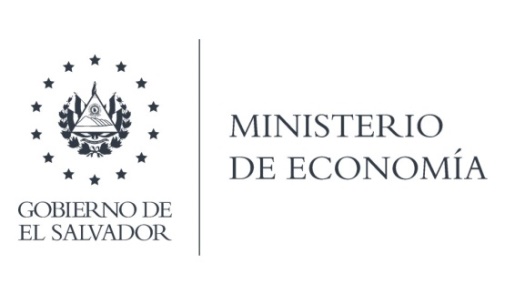 UNIDAD DE ACCESO A LA INFORMACIÓN PÚBLICALa Gerencia de Recursos Humanos (GRRHH), en atención y respuesta al requerimiento de información, envió memorando con referencia Ref. 030/2020, adjuntando lista que contiene, nombre de la plaza, dirección o unidad a la que pertenece la plaza y salario de la plaza.Así mismo la GRRHH informa que la información relacionada a TDR de cada plaza es inexistente.Lic. Laura QuintanillaOficial de InformaciónMINISTERIO DE ECONOMÍA REPÚBLICA DE EL SALVADOR, C.A.Alameda Juan Pablo II y Calle Guadalupe Edificio Cl - C2, Centro de Gobierno. San SalvadorTeléfonos (PBX): (503) 2590-5600www.minec.gob.sv